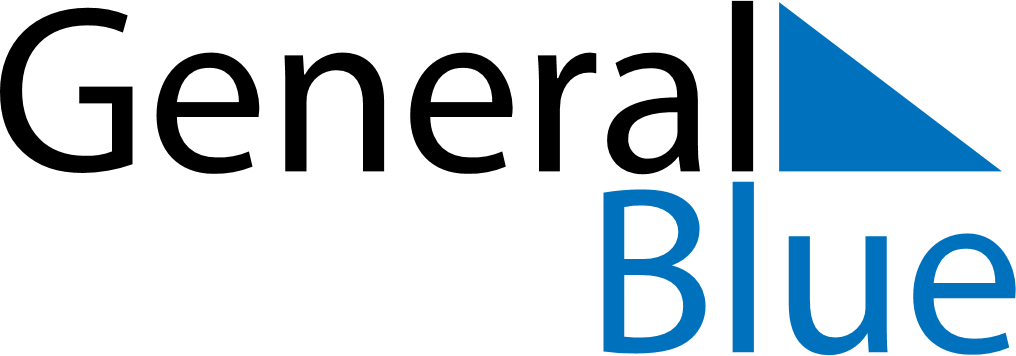 August 2020August 2020August 2020August 2020Equatorial GuineaEquatorial GuineaEquatorial GuineaSundayMondayTuesdayWednesdayThursdayFridayFridaySaturday123456778Armed Forces Day910111213141415Constitution Day161718192021212223242526272828293031